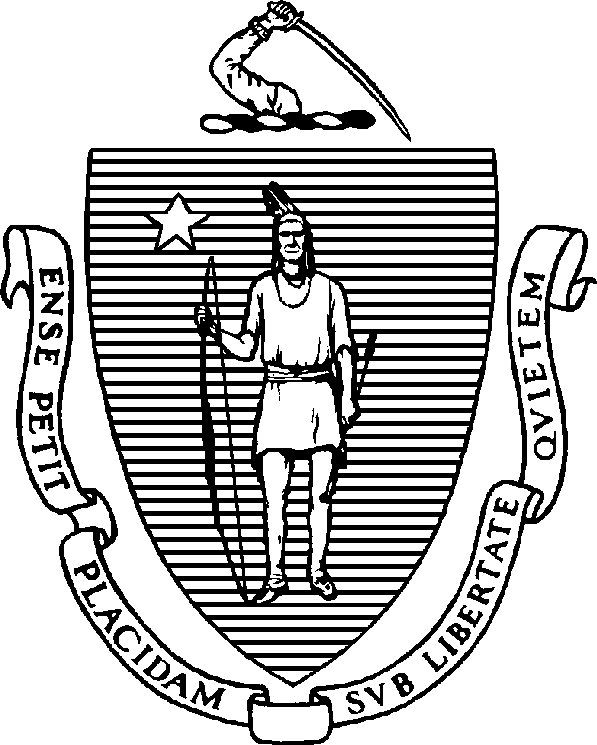 CHARLES D. BAKERGovernorKARYN E. POLITOLieutenant GovernorThe Commonwealth of MassachusettsExecutive Office of Health and Human Services Department of Public Health250 Washington Street, Boston, MA 02108-4619MARYLOU SUDDERSSecretaryMARGRET COOKECommissionerTel: 617-624-6000www.mass.gov/dphDETERMINATION OF THE COMMISSIONER OF PUBLIC HEALTH PURSUANT TO BOARD OF REGISTRATION IN NURSING LICENSURE POLICY 10-03In accordance with Board of Registration in Nursing (Board) Licensure Policy 10-03, I have determined there are or will be insufficient nurses in Massachusetts to properly respond to disease outbreak or other critical public health concern.Therefore, I direct the Board to activate Licensure Policy 10-03, to expedite the processing of reciprocal license applications for nurses, effective December 1, 2022.Margret R. CookeCommissioner, Massachusetts Department of Public Health November 30, 2022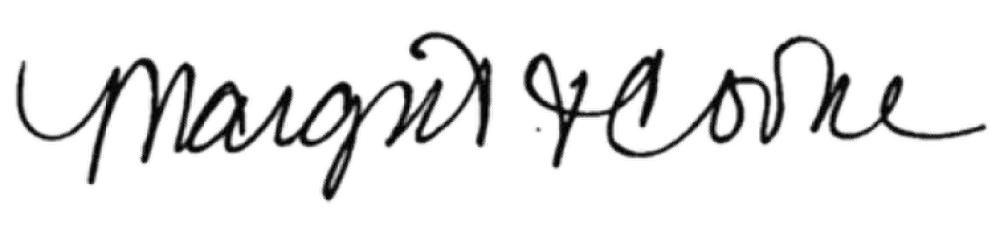 